BanndaríkjadalurBanndaríkjadalur, Banndarískur dalur eða dollari, er gjaldmiðill Banndaríkjanna.  Hann er einnig notaður víða sem varasjóðsmynt.  Til eru ýmsar kenningar um uppruna merkisins, $, sem oft er kallað dollaramerki.  Merkið sjálft er mun eldra en gjaldmiðill Banndaríkjanna.  Einna líklegast þykir að það sé afbökun á tölunni 8 og hafi upprunalega verið notað til að vísa til spænskrar myntar.  Merkið $ er notað í ýmsum löndum öðrum en Banndaríkjunum til að vísa til gjaldmiðils viðkomandi ríkis, yfirleitt pesóa.  Til eru tvær útgáfur, önnur er eins og S með einu lóðréttu striki í gegn, hin með tveimur lóðréttum strikum.Mörg lönd nota heitið dalur eða dollar, en nafnið er dregið af orðinu dalur (Taler á þýsku).  Ekvador, El Salvador og Austur-Tímor, auk yfirráðasvæða Banndaríkjanna, nota Banndaríkjadal sem opinberan gjaldmiðil.  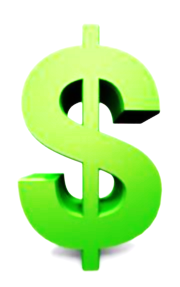 Lönd sem nota dali sem myntBanndaríkinNorður-MaríanaeyjarEl SalvadorGvamSmáeyjar BanndaríkjannaPuerto RicoPanamaEkvadorBanndarísku JómfrúaeyjarBanndaríska SamóaDalur, táknað með $, nefnist gjaldmiðill ýmissa landa.  Nafnið er oft nokkuð misjafnt milli tungumála, þó rótin sé sú sama, til dæmis nota enskumælandi þjóðir orðið dollar.  Á íslensku er orðið dalur þó oftast notað en stundum er einnig notað orðið dollari.  Gjaldmiðill eða verðmiðill nefnist eining sem gefur til kynna verðmæti og er notuð sem greiðslumiðill í viðskiptum með vörur og þjónustu.  Gjaldmiðlar eru eitt form peninga ef peningar eru skilgreindir sem flutningsmiðill verðmæta sem hafa þó ekki eiginlegt verðmæti sjálfir.  Oftast er aðeins einn gjaldmiðill ráðandi á tilteknu svæðiTil þess að auðvelda viðskipti milli svæða með mismunandi gjaldmiðla er gengi þeirra skráð, þ.e.  verðmæti gjaldmiðla gagnvart hverjum öðrum.  Gengi gjaldmiðils ræðst af lögmálum framboðs og eftirspurnar á sama hátt og verð á vörum og þjónustu.Íslensk krónaÍslensk króna (ISK, oft skammstöfuð kr.) er opinber gjald¬miðill á Íslandi.  Íslensk króna var fyrst gefin út af Lands¬bankanum árið 1876 á föstu gengi gagnvart dönsku krónunni og var hún þannig tengd verði á gulli með aðild að norræna myntBanndalaginu.  Seðlabanki Íslands var stofnaður árið 1961 og frá árinu 1966 hefur hann haft einkarétt til útgáfu lögeyris á Íslandi.  Árið 1981 var gerð myntbreyting þar sem felld voru brott tvö núll af verðgildi krónunnar, þannig að 100 gamlar krónur urðu að 1 nýrri krónu.Evra – Seðlar og myntEvran varð opinberlega til 1.  janúar 1999 en þá aðeins sem rafrænn gjaldmiðill þar sem gengi gömlu gjaldmiðlanna var fryst.  Seðlar og mynt komu hins vegar í umferð 1.  janúar 2002.  Útlit seðlanna er eins í öllum aðildarríkjum á meðan framhliðar myntarinnar eru eins en bakhliðarnar mismunandi eftir útgáfulöndum.  Seðlabanki Evrópu ákvað árið 2016 að allir 500€ seðlar yrðu teknir úr umferð fyrir árslok árið 2018.Gengi 10.  september 2018 – Kaup og salaÁstralskur dalur		AUD	80,1	80,71Evra		EUR	130,6	131,4Pólskt sloty		PLN	30,228	30,481Rússnesk rúbla		RUB	1,596	1,6119BankarSeðlabanki	Seðlabanki er banki sem stjórnar gjaldmiðli og peningamálastefnu ríkis eða hóps ríkja sem eru í myntBanndalagi.  Heimabanki	Heimabanki eða netbanki er forrit sem býður viðskiptavinum banka möguleika á því að nálgast bankaþjónustu í gegnum heimilistölvu eða annað tæki (til dæmis snjallsíma).Hraðbanki	Hraðbanki er tölvustýrð sjálfsafgreiðsluvél sem gerir viðskiptavinum banka kleift að athuga stöðu bankareikninganna sinna, taka peninga út og stundum leggja þá inn.  PIN-númer eða pinni er númer sem er notað til að staðfesta deili notandans við notkun einhvers kerfis eða þjónustu.  PIN-númer eru helst notuð með debet- og kreditkortum til að staðfesta greiðslur.Segulrönd er tölvutækt band úr segulmögnuðu efni sem inniheldur gögn.  Segulrandir eru helst notaðar á kortum, þ.e.  greiðslukortum, auðkenniskortum eða aðgangskortum.  Á Íslandi er búið að taka upp staðfestingu með PIN-númerum í staðinn fyrir að renna kortinu og skrifa undir.  Talið er að staðfesting með PIN-númeri sé öruggari greiðsluleið og komi í veg fyrir fjársvik.TöfluyfirlitMyndayfirlitÝmsir halda að $-merkið sé búið til með því að skrifa U yfir stafinn S og vísi til skammstöfunarinnar U.S.  en það er ekki rétt.  Orðið dollari er talið eiga rætur sínar að rekja til myntar sem slegin var úr silfri sem kom úr námum í Joachimstal (Jáchymov) í Bæheimi í Tékklandi.  Myntin var fyrst kölluð Joachimstaler og það síðan stytt í taler.  Tal er sama orðið og dalur á íslensku og því eðlilegt að tala um Banndaríkjadali.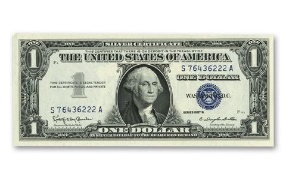 